CURICULUM VITAE (CV)Dr Abdulkareem Ramadhan Ibrahim Al-Mezouri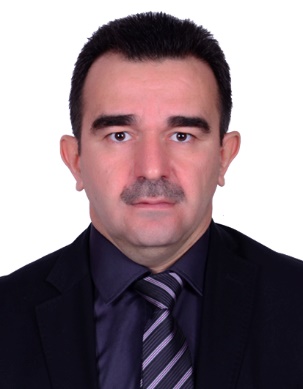 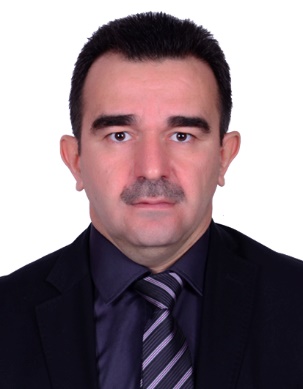 BDS, MSc, PhD (Conservative Dentistry)Nationality: IraqiLanguages: Kurdistan, Arabic and EnglishE mail: abdulkarim_dent@yahoo.com 	Abdulkaremm.ramadhan.uod.aeQUALIFICATIONS:B.D.S, Musol University, Iraq, 1993M. Sc. in Conservative Dentistry, Mosul University, Iraq, 2007Ph. D in Conservative Dentistry, Hawler Medical University, Iraq, 2014MEBERSHIPS:Iraqi Dental AssociationKurdistan Dental AssociationIraqi Endodontic GroupDENTAL CONFERENCES:FDI dental conference in Dubai 2009.FDI dental conference in Dubai 2014.Second Iraqi Dental Reunion 2012.FDI dental conference in Dubai 2016.DISCUSSION COMMITTEES: Master thesis in the college of Dentistry, University of Mosul.Two master theses in the college of Dentistry, Hawler Medical UniversitySCIENTIFIC COURSES:Implant course in B&B implant system, Bologna Italy 2007.Implant course in B&B implant system, Duhok, 2008.Implant course, Dubai, 2009.One-year Master program in implant (Global Institute for Dental Education) Los Angeles, USA, 2012.One-year Master program in implant (UCLA) California, USA, 2012. English Proficiency course (Training and developing center/University of Duhok, 2009.Computer proficiency (Training and developing center/University of Duhok, 2009.EMPOYMENT HISTOTY:1993-1994 Duhok Dental Polyclinic, Duhok (Vocational training).1995-1997 Sumail Health Center, Duhok.1998-2003 Duhok Dental Polyclinic, Duhok (GDP).2003-2004 Manager of Dental Polyclinic, Duhok.2004-2006 M.Sc student, Mosul University.2006-2009 Manager of Specialized Dental Polyclinic, Duhok.2009-2014 Ph.D student, Hawler Medical University, Erbil.2011-2014 Assist Lecturer in Conservative Dentistry, University of Duhok.2014-todate Lecturer in Conservative Dentistry, University of Duhok.THESIS AND PUBLICATIONS:Abdulkareem Ramadhan Al-Mezouri (2007) The effect of various surface treatments on the shear bond strength of composite resin bonded to porcelain: in vitro study. M. Sc. thesis, University of Mosul.Abdulkareem R. Al-Mezouri, Hussain F. Al-Hwaizi and Dara H. Saeed (2013) Push out Bond Strength of New Root Canal Material Compared to AH6. Journal of college of dentistry, university of Baghdad.Abdulkareem R. Al-Mezouri, Hussain F. Al-Hwaizi and Dara H. Saeed (2013) Obturation Quality of New Experimental Root Canal Filling Material. Journal of college of dentistry, university of Baghdad.Abdulkareem Ramadhan Al-Mezouri (2013) Development and Assessment of New Root Canal Filling Based on Noval Material: Poly-phosphonate Glass Ionomer Modified withBiopolymer (Chitosan). Ph. D thesis, Hawler Medical University.LETTERS OF GRATITUDE:8 letters of gratitude from the general health of Duhok